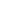 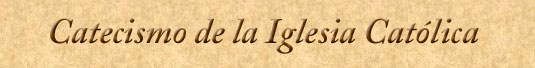 ÍNDICE GENERALCARTA APOSTÓLICA
«LAETAMUR MAGNOPERE»
POR LA QUE SE APRUEBA LA EDICIÓN TÍPICA LATINA DEL 
CATECISMO DE LA IGLESIA CATÓLICA CONSTITUCIÓN APOSTÓLICA
« FIDEI DEPOSITUM » PARA LA PUBLICACIÓN DEL
CATECISMO DE LA IGLESIA CATÓLICAPRÓLOGO (1-25)La vida del hombre : conocer y amar a DiosTransmitir la fe: la catequesisFin y destinatarios de este CatecismoLa estructura del "Catecismo de la Iglesia Católica"Indicaciones prácticas para el uso de este CatecismoLas necesarias adaptacionesPRIMERA PARTE
LA PROFESIÓN DE LA FEPRIMERA SECCIÓN: «CREO» - «CREEMOS» (26)CAPÍTULO PRIMERO: EL HOMBRE ES «CAPAZ» DE DIOS (27-49)El deseo de DiosLas  vías de acceso al conocimiento de Dios  El conocimiento de Dios según la Iglesia  ¿Cómo hablar de Dios? 
ResumenCAPÍTULO SEGUNDO: DIOS AL ENCUENTRO DEL HOMBRE Artículo 1: La Revelación de Dios (51-73)Dios revela su designio amoroso  Las etapas de la Revelación  Cristo Jesús,  «mediador y plenitud de toda la Revelación» 
Resumen Artículo 2: La transmisión de la Revelación divina (74-100)La Tradición apostólica  La relación entre la Tradición y la Sagrada Escritura  La interpretación del depósito de la fe
Resumen Artículo 3: La Sagrada Escritura (101-141)Cristo - Palabra única de la Sagrada Escritura  Inspiración y verdad de la Sagrada Escritura  El Espíritu Santo, intérprete de la Escritura  El canon de las Escrituras  La Sagrada Escritura en la vida de la Iglesia 
Resumen CAPÍTULO TERCERO: LA RESPUESTA DEL HOMBRE A DIOS (142-143)Artículo 1: Creo (144-165)La obediencia de la fe  "Yo sé en quién tengo puesta mi fe" (2 Tm 1, 12)  Las características de la feArtículo 2: Creemos (166-184)"Mira, Señor, la fe de tu Iglesia" El lenguaje de la fe  Una sola fe  
Resumen  
El CredoSEGUNDA SECCIÓN: LA PROFESIÓN DE LA FE CRISTIANA (185-197)Los Símbolos de la feCAPÍTULO PRIMERO: CREO EN DIOS PADRE (198)Artículo 1: « Creo en Dios, Padre todopoderoso, creador del cielo y de la tierra »Párrafo 1: Creo en Dios (199-231)« Creo en un solo Dios »  Dios revela su Nombre  Dios, « El que es », es verdad y amor  Consecuencias de la fe en el Dios único 
ResumenPárrafo 2: El Padre (232-267)« En el nombre del Padre y del Hijo y del Espíritu Santo »  La revelación de Dios como Trinidad  La Santísima Trinidad en la doctrina de la fe  Las obras divinas y las misiones trinitarias 
ResumenPárrafo 3: El Todopoderoso (268-278)
ResumenPárrafo 4: El Creador (279-324)La catequesis sobre la Creación  La Creación: obra de la Santísima Trinidad  “El mundo ha sido creado para la gloria de Dios”  El misterio de la Creación  Dios realiza su designio: la divina providencia 
ResumenPárrafo 5: El cielo y la tierra (325-354)Los ángeles  El mundo visible
ResumenPárrafo 6: El hombre (355-384)« A imagen de Dios »  « Corpore et anima unus »  « Hombre y mujer los creó »  El hombre en el Paraíso 
ResumenPárrafo 7: La caída (385-421)Donde abundó el pecado, sobreabundó la gracia  La caída de los ángeles  El pecado original  « No lo abandonaste al poder de la muerte »
 ResumenCAPÍTULO SEGUNDO: CREO EN JESUCRISTO, HIJO ÚNICO DE DIOS  (422-429)Artículo 2: « Y en Jesucristo, su único Hijo, Nuestro Señor » (430-455)Jesús  Cristo  Hijo único de Dios  Señor  
ResumenArtículo 3: « Jesucristo  fue concebido por obra y gracia
del Espíritu Santo y nació de Santa María Virgen » (456-483)Párrafo 1: El Hijo de Dios se hizo hombrePor qué el Verbo se hizo carne  La Encarnación  Verdadero Dios y verdadero hombre  Cómo es hombre el Hijo de Dios  
ResumenPárrafo 2: « ...Concebido por obra y gracia del Espíritu Santo,
nació de Santa María Virgen » (484-511)Concebido por obra y gracia del Espíritu Santo...  ...nació de la Virgen María  
ResumenPárrafo 3: Los misterios de la vida de Cristo (512-570)Toda la vida de Cristo es misterio  Los misterios de la infancia y de la vida oculta de Jesús  Los misterios de la vida pública de Jesús  
ResumenArtículo 4: « Jesucristo padeció bajo Poncio Pilato, fue crucificado, muerto y sepultado » (571-594)Párrafo l: Jesús e IsraelJesús y la Ley  Jesús y el Templo  Jesús y la fe de Israel en el Dios único y Salvador  
ResumenPárrafo 2: Jesús murió crucificado (595-623)El proceso de Jesús  La muerte redentora de Cristo en el designio divino de salvación  Cristo se ofreció a su Padre por nuestros pecados  
ResumenPárrafo 3: Jesucristo fue sepultado (624-630)
ResumenArtículo 5: « Jesucristo descendió a los infiernos, al tercer día resucitó de entre los muertos » (631-637)Párrafo 1: Cristo descendió a los infiernos
ResumenPárrafo 2: Al tercer día resucitó de entre los muertos (638-658)El acontecimiento histórico y transcendente  La Resurrección, obra de la Santísima Trinidad  Sentido y alcance salvífico de la Resurrección  
ResumenArtículo 6: « Jesucristo subió a los cielos, y está sentado a la derecha de Dios, Padre Todopoderoso » (659-667)
ResumenArtículo 7: « Desde allí ha de venir a juzgar a vivos y a muertos » (668-682)Volverá en gloria  Para juzgar a vivos y muertos
ResumenCAPÍTULO TERCERO: CREO EN EL ESPÍRITU SANTO (683-686)Artículo 8: « Creo en el Espíritu Santo » (687-747)La misión conjunta del Hijo y del Espíritu  Nombre, apelativos y símbolos del Espíritu Santo  El Espíritu y la Palabra de Dios en el tiempo de las promesas  El Espíritu de Cristo en la plenitud de los tiempos  El Espíritu y la Iglesia en los últimos tiempos  
ResumenArtículo 9: « Creo en la Santa Iglesia Católica » (748-750)Párrafo l: La Iglesia en el designio de Dios (751-780)Los nombre y las imágenes de la Iglesia  Origen, fundación y misión de la Iglesia  El misterio de la Iglesia  
ResumenPárrafo 2: La Iglesia, Pueblo de Dios, Cuerpo de Cristo, Templo del Espíritu Santo (781-810)La Iglesia, Pueblo de Dios  La Iglesia, Cuerpo de Cristo  La Iglesia, Templo del Espíritu Santo  
ResumenPárrafo 3: La Iglesia es una, santa, católica y apostólica (811-870)La Iglesia es una  La Iglesia es santa  La Iglesia es católica  La Iglesia es apostólica  
ResumenPárrafo 4: Los fieles de Cristo: jerarquía, laicos,
vida consagrada (871-945)La constitución jerárquica de la Iglesia  Los fieles cristianos laicos  La vida consagrada
ResumenPárrafo 5: La comunión de los santos (946-962)La comunión de los bienes espirituales  La comunión entre la Iglesia del cielo y la de la tierra
ResumenPárrafo 6: María, Madre de Cristo, Madre de la Iglesia (963-975)La maternidad de María respecto de la Iglesia  El culto a la Santísima Virgen  María, icono escatológico de la Iglesia  
ResumenArtículo 10: « Creo en el perdón de los pecados » (976-987)Un solo Bautismo para el perdón de los pecados  La potestad de las llaves  
ResumenArtículo 11: « Creo en la resurrección de la carne » (988-1019)La Resurrección de Cristo y la nuestra  Morir en Cristo Jesús  
ResumenArtículo 12: « Creo en la vida eterna » (1020-1065)El juicio particular  El cielo  La purificación final o Purgatorio  El infierno  El Juicio final  La esperanza de los cielos nuevos y de la tierra nueva  
Resumen 
« Amén »SEGUNDA PARTE
LA CELEBRACIÓN DEL MISTERIO CRISTIANO (1066-1075)PRIMERA SECCIÓN: LA ECONOMÍA SACRAMENTAL (1076)CAPÍTULO PRIMERO: EL MISTERIO PASCUAL EN EL TIEMPO DE LA IGLESIA (1077-1112)Artículo 1: La liturgia, obra de la Santísima TrinidadEl Padre, fuente y fin de la LiturgiaLa obra de Cristo en la Liturgia  El Espíritu Santo y la Iglesia en la Liturgia  
ResumenArtículo 2: El misterio pascual en los sacramentos de la Iglesia (1113-1134)Sacramentos de Cristo  Sacramentos de la Iglesia  Sacramentos de la fe  Sacramentos de la salvación  Sacramentos de la vida eterna  
ResumenCAPÍTULO SEGUNDO: LA CELEBRACIÓN SACRAMENTAL DEL MISTERIO PASCUAL (1135)Artículo 1: Celebrar la Liturgia de la Iglesia (1136-1199)¿Quién celebra?  ¿Cómo celebrar?  ¿Cuándo celebrar?  ¿Dónde celebrar?  
ResumenArtículo 2: Diversidad litúrgica y unidad del misterio (1200-1209)ResumenSEGUNDA SECCIÓN: « LOS SIETE SACRAMENTOS DE LA IGLESIA » (1210-1211)CAPÍTULO PRIMERO: LOS SACRAMENTOS DEL LA INICIACIÓN CRISTIANA (1212)Artículo l: El sacramento del Bautismo (1213-1284)El nombre de este sacramento  El Bautismo en la economía de la salvación  La celebración del sacramento del Bautismo  Quién puede recibir el Bautismo  Quién puede bautizar  La necesidad del Bautismo  La gracia del Bautismo  
ResumenArtículo 2: El sacramento de la Confirmación (1285-1321)La Confirmación en la economía de la salvación  Los signos y el rito de la Confirmación  Los efectos de la Confirmación  Quién puede recibir este sacramento  El ministro de la Confirmación  
ResumenArtículo 3: El sacramento de la Eucaristía 1322-1419)La Eucaristía,  fuente y culmen de la vida eclesial  El nombre de este sacramento  La Eucaristía en la economía de la salvación  La celebración litúrgica de la Eucaristía  El sacrificio sacramental: acción de gracias, memorial, presencia  El banquete pascual  La Eucaristía,  « Pignus futurae gloriae »  
ResumenCAPÍTULO SEGUNDO: LOS SACRAMENTOS DE CURACIÓN (1420-1421)Artículo 4: El sacramento de la Penitencia y de la Reconciliación (1422-1498)El nombre de este sacramento  Por qué un sacramento de la reconciliación después del bautismo  La conversión de los bautizados  La penitencia interior  Diversas formas de penitencia en la vida cristiana  El sacramento de la Penitencia y de la Reconciliación  Los actos del penitente  El ministro de este sacramento  Los efectos de este sacramento  Las indulgencias La celebración del sacramento de la Penitencia  
ResumenArtículo 5: La Unción de los enfermos (1499-1532)Fundamentos en la economía de la salvación  Quién recibe y quién administra este sacramento  La celebración del sacramento  Efectos de la celebración de este sacramento  El viático, último sacramento del cristiano  
ResumenCAPÍTULO TERCERO: LOS SACRAMENTOS AL SERVICIO DE LA COMUNIDAD (1533-1535)Artículo 6: El sacramento del Orden (1536-1600)El nombre de sacramento del Orden  El sacramento del Orden en la economía de la salvación  Los tres grados del sacramento del Orden  La celebración de este sacramento  El ministro de este sacramento Quién puede recibir este sacramento  Efectos del sacramento del Orden  
ResumenArtículo 7: El sacramento del Matrimonio (1601-1666)El Matrimonio en el plan de Dios  La celebración del Matrimonio  El consentimiento matrimonial  Los efectos del sacramento del Matrimonio  Los bienes y las exigencias del amor conyugal  La Iglesia doméstica  
ResumenCAPÍTULO CUARTO: OTRAS CELEBRACIONES LITÚRGICAS (1667-1679)Artículo 1: Los sacramentalesResumenArtículo 2: Las exequias cristianas (1680-1690)La última Pascua del cristiano  La celebración de las exequiasTERCERA PARTE
LA VIDA EN CRISTO (1691-1698)PRIMERA SECCIÓN:
LA VOCACIÓN DEL HOMBRE: LA VIDA EN EL ESPÍRITU (1699)CAPÍTULO PRIMERO: LA DIGNIDAD DE LA PERSONA HUMANA (1700)Artículo 1: El hombre, imagen de Dios (1701-1715)ResumenArtículo 2: Nuestra vocación a la bienaventuranza (1716-1729)Las bienaventuranzas  El deseo de felicidad  La bienaventuranza cristiana  
ResumenArtículo 3: La libertad del hombre (1730-1748)Libertad y responsabilidad  La libertad humana en la economía de la salvación  
ResumenArtículo 4: La moralidad de los actos humanos (1749-1761)Fuentes de la moralidad  Los actos buenos y los actos malos  
ResumenArtículo 5: La moralidad de las pasiones (1762-1775)Las pasiones  Pasiones y vida moral  
ResumenArtículo 6: La conciencia moral (1776-1802)El dictamen de la conciencia  La formación de la conciencia  Decidir en conciencia  El juicio erróneo  
ResumenArtículo 7: Las virtudes (1803-1845)Las virtudes humanas  Las virtudes teologales  Dones y frutos del Espíritu Santo  
ResumenArtículo 8: El pecado (1846-1876)La misericordia y el pecado  Definición de pecado  La diversidad de pecados  La gravedad del pecado: pecado mortal y venial  La proliferación del pecado  
ResumenCAPÍTULO SEGUNDO: LA COMUNIDAD HUMANA (1877)Artículo 1: La persona y la sociedad (1878-1896)Carácter comunitario de la vocación humana  Conversión y la sociedad  
ResumenArtículo 2: La participación en la vida social (1897-1927)La autoridad  El bien común  Responsabilidad y participación  
ResumenArtículo 3: La justicia social (1928-1948)El respeto de la persona humana  Igualdad y diferencias entre los hombres  La solidaridad humana  
ResumenCAPÍTULO TERCERO: LA SALVACIÓN DE DIOS: LA LEY Y LA GRACIA (1949)Artículo 1: La ley moral (1950-1986)La Ley moral natural  La Ley antigua  La Ley nueva o Ley evangélica  
ResumenArtículo 2: Gracia y justificación (1987-2029)La justificación  La gracia  El mérito  La santidad cristiana  
ResumenArtículo 3: La Iglesia, madre y maestra (2030-2051)Vida moral y magisterio de la Iglesia  Los Mandamientos de la Iglesia  Vida moral y testimonio misionero  
Resumen  
Los Diez MandamientosSEGUNDA SECCIÓN:
LOS DIEZ MANDAMIENTOS (2052-2082)ResumenCAPÍTULO PRIMERO: « AMARÁS AL SEÑOR TU DIOS CON TODO TU CORAZÓN,
CON TODA TU ALMA Y CON TODAS TUS FUERZAS » (2083)Artículo 1: El primer mandamiento (2084-2141)« Adorarás al Señor tu Dios, y le servirás »  « A Él sólo darás culto »  « No habrá para ti otros dioses delante de mí »  « No te harás escultura alguna... »  
ResumenArtículo 2: El segundo mandamiento (2142-2167)El Nombre del Señor es santo  Tomar el Nombre del Señor en vano  El nombre cristiano  
ResumenArtículo 3: El tercer mandamiento (2168-2195)El día del sábado  El día del Señor  
ResumenCAPÍTULO SEGUNDO: « AMARÁS A TU PRÓJIMO COMO A TI MISMO » (2196)Artículo 4: El cuarto mandamiento (2197-2257)La familia en el plan de Dios  La familia y la sociedad  Deberes de los miembros de la familia  La familia y el Reino de Dios  Las autoridades en la sociedad civil  
ResumenArtículo 5: El quinto mandamiento (2258-2330)El respeto de la vida humana  El respeto de la dignidad de las personas  La defensa de la paz  
ResumenArtículo 6: El sexto mandamiento (2331-2400)« Hombre y mujer los creó... »  La vocación a la castidad  El amor de los esposos  Las ofensas a la dignidad del matrimonio  
ResumenArtículo 7: El séptimo mandamiento (2401-2463)El destino universal y la propiedad privada de los bienes  El respeto de las personas y de sus bienes  La doctrina social de la Iglesia  Actividad económica y justicia social  Justicia y solidaridad entre las naciones  El amor de los pobres  
ResumenArtículo 8: El octavo mandamiento (2464-2513)Vivir en la verdad  « Dar testimonio de la verdad »  Ofensas a la verdad  El respeto a la verdad  El uso de los medios de comunicación social  Verdad, belleza y arte sacro  
ResumenArtículo 9: El noveno mandamiento (2514-2533)La purificación del corazón  El combate por la pureza  
ResumenArtículo 10: El décimo mandamiento (2534-2557)El desorden de la concupiscencia  Los deseos del Espíritu  La pobreza de corazón  « Quiero ver a Dios »  
ResumenCUARTA PARTE
LA ORACIÓN CRISTIANA (2558-2565)PRIMERA SECCIÓN: LA ORACIÓN EN LA VIDA CRISTIANA¿Qué es la oración?CAPÍTULO PRIMERO: LA REVELACIÓN DE LA ORACIÓN (2566-2567)Vocación universal a la oraciónArtículo 1: En el Antiguo Testamento (2568-2597)
ResumenArtículo 2: En la plenitud de los tiempos (2598-2622)
ResumenArtículo 3: En el tiempo de la Iglesia (2623-2649)La bendición y la adoración  La oración de petición  La oración de intercesión  La oración de acción de gracias  La oración de alabanza  
ResumenCAPÍTULO SEGUNDO: LA TRADICIÓN DE LA ORACIÓN (2650-2651)Artículo 1: Fuentes de la oración (2652-2662)
ResumenArtículo 2: El camino de la oración (2663-2682)
ResumenArtículo 3: Maestros de oración (2683-2696)
ResumenCAPÍTULO TERCERO: LA VIDA DE ORACIÓN (2697-2699)Artículo 1: Expresiones de la oración (2700-2724)La oración vocal  La meditación  La oración contemplativa  
ResumenArtículo 2: El combate de la oración (2725-2758)Obstáculos para la oración  La humilde vigilancia de la oración  La confianza filial  Perseverar en el amor  
La oración de la Hora de Jesús  
ResumenSEGUNDA SECCIÓN:
LA ORACIÓN DEL SEÑOR: « PADRE NUESTRO » (2759-2760)Artículo 1: « Resumen de todo el Evangelio » (2761-2776)Corazón de las Sagradas Escrituras  « La oración del Señor »  Oración de la Iglesia  
ResumenArtículo 2: « Padre nuestro que estás en el cielo » (2777-2802)Acercarse a Él con toda confianza  « ¡Padre! »  Padre « nuestro »  « Que estás en el cielo »  
ResumenArtículo 3: Las siete peticiones (2803-2854)« Santificado sea tu nombre »  « Venga a nosotros tu reino »  « Hágase tu voluntad en la tierra como en el cielo »  « Danos hoy nuestro pan de cada día »  « Perdona nuestras ofensas como también nosotros perdonamos a los que nos ofenden »« No nos dejes caer en la tentación »  « Y líbranos del mal »  
La doxología final  
Resumen